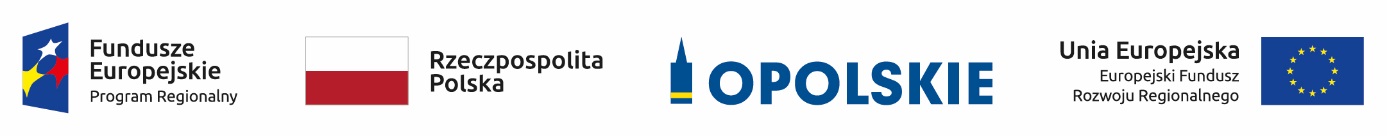 Wykaz zmian do Regulaminu konkursu dla poddziałania 3.2.2. Efektywność energetyczna w budynkach publicznych Aglomeracji Opolskiejw ramach Osi III Gospodarka niskoemisyjnaRegionalnego Programu Operacyjnego Województwa Opolskiego na lata 2014-2020Dokument przyjęty przez Zarząd Województwa OpolskiegoUchwałą nr 762/2019 z dnia 13 maja 2019 r.Opole,  maj 2019 r.Opracowanie:Referat Przyjmowania EFRRDepartament Koordynacji Programów OperacyjnychUrząd Marszałkowski Województwa OpolskiegoOpole, maj 2019 r.Wykaz zmian do Regulaminu konkursu dla poddziałania 3.2.2. Efektywność energetyczna w budynkach publicznych Aglomeracji Opolskiej w ramach Osi III Gospodarka niskoemisyjna Regionalnego Programu Operacyjnego Województwa Opolskiego na lata 2014-2020przyjęty przez Zarząd Województwa Opolskiego uchwałą nr  762 /2019 z dnia 13 maja 2019 r.Wykaz zmian do Regulaminu konkursu dla poddziałania 3.2.2. Efektywność energetyczna w budynkach publicznych Aglomeracji Opolskiej w ramach Osi III Gospodarka niskoemisyjna Regionalnego Programu Operacyjnego Województwa Opolskiego na lata 2014-2020przyjęty przez Zarząd Województwa Opolskiego uchwałą nr  762 /2019 z dnia 13 maja 2019 r.Wykaz zmian do Regulaminu konkursu dla poddziałania 3.2.2. Efektywność energetyczna w budynkach publicznych Aglomeracji Opolskiej w ramach Osi III Gospodarka niskoemisyjna Regionalnego Programu Operacyjnego Województwa Opolskiego na lata 2014-2020przyjęty przez Zarząd Województwa Opolskiego uchwałą nr  762 /2019 z dnia 13 maja 2019 r.Wykaz zmian do Regulaminu konkursu dla poddziałania 3.2.2. Efektywność energetyczna w budynkach publicznych Aglomeracji Opolskiej w ramach Osi III Gospodarka niskoemisyjna Regionalnego Programu Operacyjnego Województwa Opolskiego na lata 2014-2020przyjęty przez Zarząd Województwa Opolskiego uchwałą nr  762 /2019 z dnia 13 maja 2019 r.Wykaz zmian do Regulaminu konkursu dla poddziałania 3.2.2. Efektywność energetyczna w budynkach publicznych Aglomeracji Opolskiej w ramach Osi III Gospodarka niskoemisyjna Regionalnego Programu Operacyjnego Województwa Opolskiego na lata 2014-2020przyjęty przez Zarząd Województwa Opolskiego uchwałą nr  762 /2019 z dnia 13 maja 2019 r.Rodzaj dokumentuLokalizacja w dokumencieTreść przed zmianąTreść po zmianieUzasadnienie dokonywanej zmianyRegulamin konkursuZałącznik nr 4 Wzory załączników do wniosku o dofinansowanie projektu ze środków EFRR dla pozostałych wnioskodawcówbrak Wprowadzono wzór załącznika tj: Załącznik nr 13.1 Oświadczenie wnioskodawcy o wpisaniu projektu do Planu Gospodarki NiskoemisyjnejBłąd techniczny 